附件62023博鳌防灾减灾大会报名通道及账户信息报名通道大会、城乡韧性与工程防灾、火山灾害防御分论坛报名通道：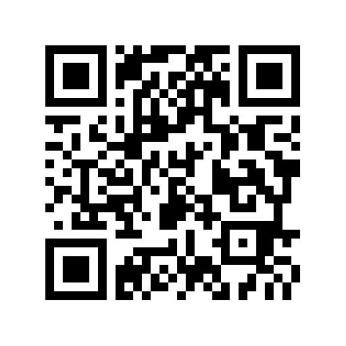 地震人工智能分论坛报名专用通道：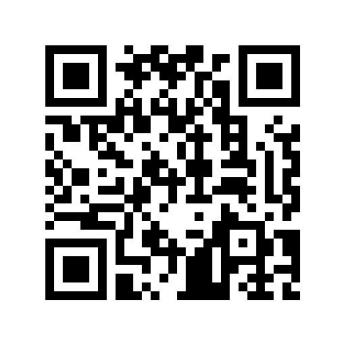 账户信息单位名称：中国灾害防御协会开户行：工行北京公主坟支行账  号：0200004609201003562支付宝二维码：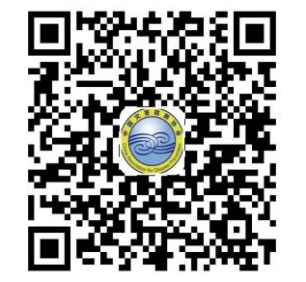 （转账备注：参会人+手机号码+分论坛简称+单位简称）